Appendix 5: Crooked Dale Farm Technical Standards 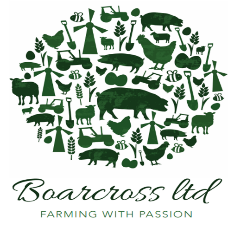 Pest Management Plan On site and Pest Management Plan (PMP) assessment: Schedule 1 activity or directly associated activity (DAA) description Relevant technical guidance note Section 6.9A (1) (a) (ii) Pig production How to comply EPR 6.09 Version 2 Feed storage and preparation Selection and use of feed is in accordance with SGN EPR6.09 ‘How to comply with your environmental permit for intensive farming’Feed is stored in purpose built, covered feed bins and are located next to the hen sheds. Milling and mixing of the feed takes place off farm. Dry feed is delivered to the farm by covered lorries from the feed supplier, currently Nobel Feeds. Feed is blown directly into the relevant feed bins, and any dust is collected on the mini cyclone attached to the blow pipe of the feed bin. Feed storage bins marked with bright taping.Protein and phosphorus levels in the rations are matched to the animal’s needs. A record of the percentages of nutrient levels is kept. A nutritionist is employed to review and reformulate diets in order to optimise production and minimise excretion of nutrients. Synthetic amino acids are used to ensure that the protein needs are met with the use of minimum amount of protein in the diet.The business is reviewing the use of soya and aims to trial its removal within the next eighteen monthsManure storage No manure is stored on site.Manure belts are run twice weekly and exported to a local farmer. Litter at the end of the batch is exported to a local farmerFuel, oils and chemical storage Oils, pesticides, cleaning products, vermin control products and veterinary medicines are all stored in locked room.Fuel for the generator is stored in very little amounts on site.Housing HENSHousing design and management is in accordance with SGN EPR6.09 ‘How to comply with your environmental permit for intensive farming’All buildings and structures on site are maintained in good repair – in accordance with the management system. There is a programme of inspection and planned preventative maintenance for the housing and drainage. Floors and walls are kept clean. Any cracks or damaged walls are repaired as soon as possible.Drinkers nipples have been designed to prevent leakage onto the manure on the muck belts. Service checks are carried out on the ventilation system monthly in accordance with the manufactures instructions.The existing buildings is 10 years old and is in very good condition. Drainage There are no direct or indirect releases to ground waterRefer to the drainage plan. A copy of the drainage plan is also kept with the accident management plan.The clean water drainage systems are not contaminated. Yard areas are kept visibly clean, drainage channels are kept clear and split feed and dust are cleaned up wherever possible.Drainage from the animal housing and water from cleaning out is treated as  dirty water, and directed to the dirty water tank. Disinfectant footbaths are designed not to overflow. Used disinfectant is added to the removed litter.Roof drainage water is directed into soakaways.Livestock numbersMortality is recorded daily in the production books on site. Egg production and cumulative mortality records are then inputted onto the Eggbase management system.  Carcase disposalDaily deaths are stored in bags and removed daily.Carcasses are stored in sealed, lockable bins which are collected by an animal waste disposal company – Lawlors.Pollution prevention measures All operations are assessed annually for opportunities to reduce pollution risk and implementation schedules developed as appropriate.All staff strive to identify pollution risk and minimise it accordingly.There is an accident management plan in place with a procedure to review incidents.Staff have been trained internally with regards to environmental issues.Veterinary medicines and pest controlPesticides and veterinary medicines are kept in a store capable of retaining spillage. Fire extinguishers are kept in close proximity to store, and flammable goods are kept away from store.They are kept dry, frost free and secure.Vermin control is recorded and carried out periodically by a trained vermin controller.  John Buckton (see separate site file)The chemicals are brought on site by the registered contractor for use when needed, and purchased through a registered supplier when appropriate.Hazardous waste Veterinary waste is removed by the vet for safe disposal.1.Site operations (storage and use) 2. Substance3. Relevant activity 4. Possible failure mechanism and potential for pollution 5. History/records or visual evidence of leaks of potentially polluting substances to land associated with the activities that could result in ongoing emissions to land, eg cracking in hard standing, leaking tank or bund Detail any incidents of pollution or spills from the relevant activity. This can be based on visual assessment during site walk over or other records and data sources. 6. Do pollution prevention measure exist for relevant activity? Yes/No 7. Provide details of pollution prevention measures To include: primary, eg tanks or pipework; secondary, eg bund or hard standing and, where present, tertiary, eg oil interceptor. 8.Testing and inspection of pollution prevention measures  Note: If you are not able to supply all of this information at present you may submit the details with your Accident Management Plan. Generator fuel Fuel oilGeneratorFuel tank breach ? NoneYesLocation of the generator is in a low risk area of been hit by vehicles etc. Sand bags present. 1.Site operations (storage and use2. Substance3. Relevant activity 4. Possible failure mechanism and potential for pollution 5. History/records or visual evidence of leaks of potentially polluting substances to land associated with the activities that could result in ongoing emissions to land, eg cracking in hard standing, leaking tank or bund 6. Do pollution prevention measure exist for relevant activity? 7. Provide details of pollution prevention measures 8.Testing and inspection of pollution prevention measures  Feed  Nutrients (Protein, phosphorus, Nitrogen)DustDelivery of bulk feed to storage areasSpillage, split or failed pipework, dust, failure of binsNoneYesPurpose made stores placed on concrete hardstanding. Delivery in suitable vehicles. Any spillage is swept up immediately. Sealed systems to minimise dust. Pipework and bins regularly inspected to assess condition. Visual inspection for spillage.Feed  Nutrients (Protein, phosphorus, Nitrogen)DustDistribution of bulk feedBroken augersNoneYesAugers runs kept to minimumRegular inspection of facilities and equipment. 1.Site operations (storage and use) 2. Substance3. Relevant activity 4. Possible failure mechanism and potential for pollution 5. History/records or visual evidence of leaks of potentially polluting substances to land associated with the activities that could result in ongoing emissions to land, eg cracking in hard standing, leaking tank or bund 6. Do pollution prevention measure exist for relevant activity? 7. Provide details of pollution prevention measures 8.Testing and inspection of pollution prevention measures  Muck  Nutrients: ammonia, nitrate, phosphateStorage in houseRoad transport from houses to field heaps or spreadingField spreadingHouse failureSpreader/trailer failure, road accidentSurface run off, drain contaminationNoneYesDedicated purpose built facilities with impermeable base and perimeter channelsPurpose made equipment, regularly maintainedFully trained operatorsspreading in accordance with manure management plan and advice from qualified personRegular inspection of facilities and equipmentRegular soil nutrient testing1.Site operations (storage and use) 2. Substance3. Relevant activity 4. Possible failure mechanism and potential for pollution 5. History/records or visual evidence of leaks of potentially polluting substances to land associated with the activities that could result in ongoing emissions to land, eg cracking in hard standing, leaking tank or bund 6. Do pollution prevention measure exist for relevant activity? Yes/No 7. Provide details of pollution prevention measures To include: primary, eg tanks or pipework; secondary, eg bund or hard standing and, where present, tertiary, eg oil interceptor. 8.Testing and inspection of pollution prevention measures  Note: If you are not able to supply all of this information at present you may submit the details with your Accident Management Plan. Disinfectants  Disinfectant (25lt containers)Foot dip and wheel washtransfer Spillage, leaks, overflowing, contamination of clean drainsNoneYesTransfer from delivery vehicles to storeDamaged or suspect packaging rejected at time of deliveryDedicated container storeRecords keptTrained staff / ContractorCodes of practice followedFood dips on good concrete, close to dirty water system.Deliveries monitoredRegular inspection of facilities and equipmentFull application recordsInspection of storage arearecords kept1.Site operations (storage and use) 2. Substance3. Relevant activity 4. Possible failure mechanism and potential for pollution 5. History/records or visual evidence of leaks of potentially polluting substances to land associated with the activities that could result in ongoing emissions to land, eg cracking in hard standing, leaking tank or bund 6. Do pollution prevention measure exist for relevant activity? 7. Provide details of pollution prevention measures To include: primary, eg tanks or pipework; secondary, eg bund or hard standing and, where present, tertiary, eg oil interceptor. 8.Testing and inspection of pollution prevention measures  Note: If you are not able to supply all of this information at present you may submit the details with your Accident Management Plan. Dirty water/wash waters Nutrients – ammonia, nitrate, phosphateDirty water transfer from buildings to underground tanks during washingLeaks to ground and landNoneYesEnsure dirty water tank is emptied regularly. Keep an eye on level at wash down. Lightly contaminated surface waters Nutrients – ammonia, nitrates, phosphates, dusts and organic particlesSurface water drainageContamination of land, surface and ground watersNoneYesImpermeable yardsHard standing inspected monthlySource Method On-site check PMP check Comment Fly monitoring Buildings are watertight with no water ingress from outside. Yes With the regular removal of manure, flies have never been a problem. Infrastructure  Buildings are in good condition and kept well maintained. YesInfrastructure  Carcasses  Fallen stock are removed. YesWith our onsite daily storage – fly papers are used over the bag of carcasses.  Housekeeping  Spillages are cleaned up as soon as possible.  YesHousekeeping  Rubbish bins are emptied regularly.  YesBiological control options  Use of fly parasites/predators to control flies  n/a